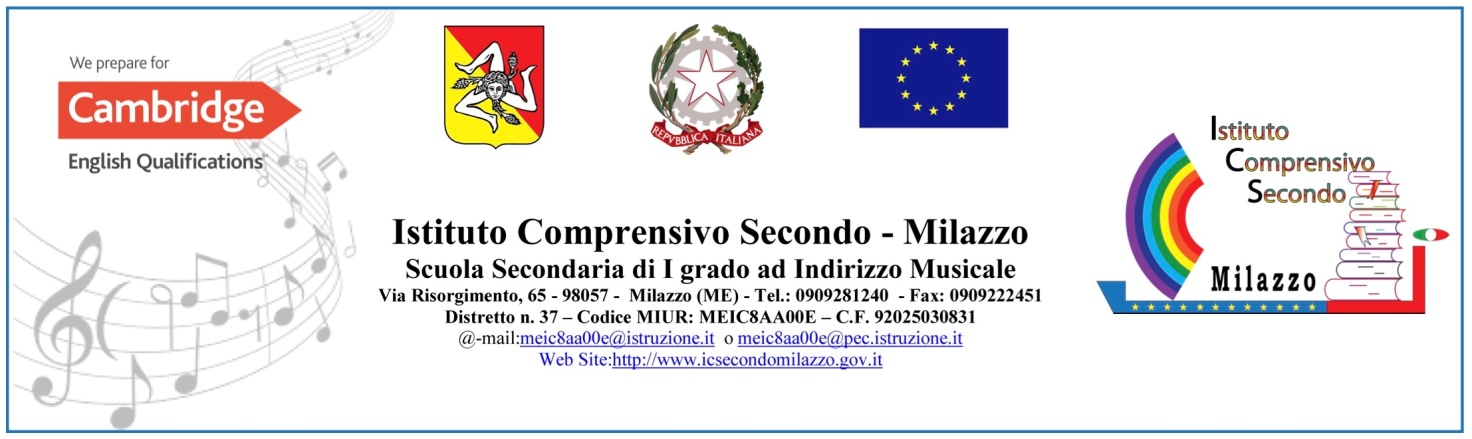 Al Dirigente Scolastico Istituto Comprensivo Secondo Via Risorgimento, 65 - 98057 MilazzoOGGETTO: AUTORIZZAZIONE FOTO, RIPRESE VIDEO E TELEVISIVEI sottoscritti,Padre: ________________________________________ Madre____________________________________genitori dell’alunno/a______________________________________________________________________frequentante la Scuola   □ dell’Infanzia  □ Primaria - □ Secondaria di 1° grado del plesso __________________________________classe_____________sez.____________a.s.2022-2023ai sensi del GDPR 679/2016 (Regolamento europeo sulla tutela della privacy)□      AUTORIZZANO□      NON AUTORIZZANOL’Istituto Comprensivo Secondo Milazzo per l’anno scolastico 2022-2023, a effettuare fotografie e riprese video del proprio figlio/a all’interno della scuola durante attività scolastiche curriculari ed extracurriculari e all’esterno della scuola durante manifestazioni culturali e visite didattiche.Il suddetto materiale fotografico e video sarà utilizzato:Per scopi pedagogici, educativi e documentazione dell’attività didattica svolta,Per il sito dell’Istituto http:/www.icsecondomilazzo.gov.it/Per le pagine social dell’istituto (facebook, Istagram)Per i giornalini dell’Istituto Comprensivo Secondo Milazzo,Milazzo,_______________________Firma di entrambi i genitoriPadre__________________________________________Madre_________________________________________Nel caso in cui risulti impossibile acquisire il consenso scritto di entrambi i genitori, ovvero laddove un genitore sia irreperibile,“Il sottoscritto, consapevole delle conseguenze amministrative e penali per chi rilasci dichiarazioni non corrispondenti a verità, ai sensi del DPR 245/2000, dichiara di aver effettuato la scelta/richiesta in osservanza delle disposizioni sulla responsabilità genitoriale di cui agli artt. 316, 337 ter e 337 quater del codice civile, che richiedono il consenso di entrambi i genitori”.  Milazzo,……………………………………………….                                                                         Firma del genitore